2. mellékleta 7/2018. (X.31.) önkormányzati rendelethezA TELEPÜLÉSKÉPI SZEMPONTBÓL MEGHATÁROZÓ TERÜLETEK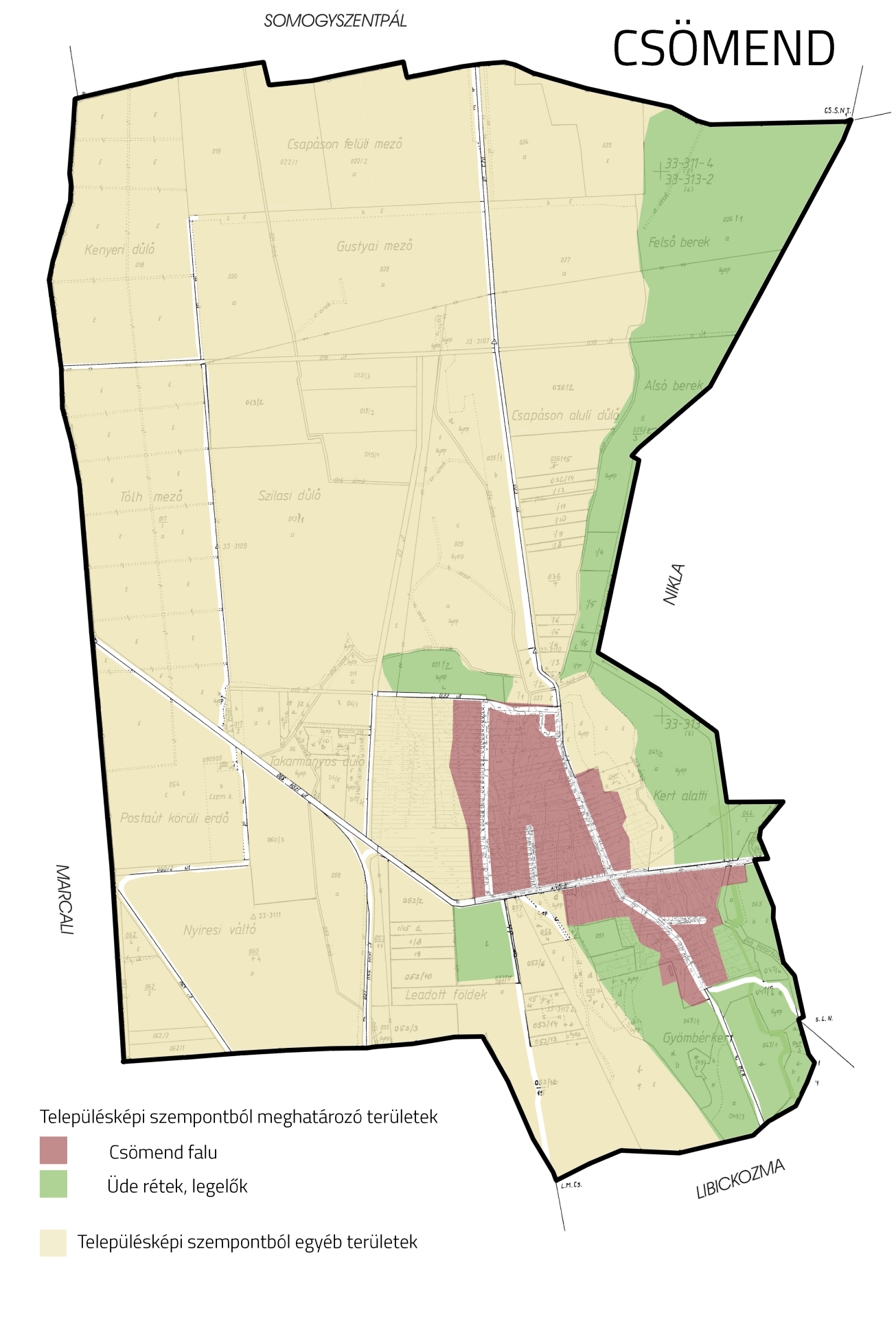 